Анализ деятельности в 2017-18 учебном  годуОценку деятельности дошкольного отделения  осуществляется по 3-х уровневой шкале:3 балла - оптимальный уровень - работа выполнена максимально качественно в данных условиях, в наилучшем варианте из множества возможных, имеется большой творческий потенциал, отлажена система работы.2 балла - достаточный уровень - выполнение работы достаточно качественное, удовлетворяются заявленные высокие потребности; допускаются лишь небольшие неточности, отступления, не влияющие на общее состояние работы. Работа выполняется ровно, носит исполнительский характер.1 балл - низкий уровень - требования к работе выполняются не полностью, эпизодически, формально, имеют чисто внешние признаки.1.1.Анализ целевого компонента плана прошедшего учебного годаВ 2017-2018 учебном году одной из задач, решаемых коллективом дошкольного отделения,  была «Создание единого образовательного пространства «ДО – семья» через формирование активной позиции родителей при проведении коррекционно-развивающей работы».Для реализации данной задачи в дошкольном отделении были  спланированы мероприятия,  координирующие деятельность всех участников образовательного процесса:разработан блок консультаций для педагогов и родителей по проблеме  создания единого образовательного пространства «Дошкольное отделение-семья» через формирование активной позиции родителей при проведении коррекционно-развивающей работы;на сайте дошкольного отделения в течение учебного года размещались мультимедийные презентации и консультации для родителей воспитанников  всех возрастных групп, а также мультимедийные презентации рабочих программ воспитателей и специалистов с представлением особенностей взаимодействия родителей и педагогов ДО  во всех группах детей с ТНР; в электронном методическом кабинете создан информационный банк, включающий:- дошкольные образовательные программы, каталог литературы; видеотеку по оснащению образовательного процесса, опыту семейного воспитания, занятиям, режимным моментам и др.;- рекомендации по созданию предметно-развивающей среды во всех возрастных группах в дошкольном учреждении и дома с учетом требований программы;- рекомендации по обучению математике, грамоте, познавательной деятельности, развитию речи, оформленные в разные папки по цвету, в соответствии с программой;- художественную литературу для всех возрастных групп;создан пакет нормативно-правовой документации, обеспечивающей права ребенка, в т.ч.: Закон РФ «Об образовании»; Семейный кодекс РФ;  Конвенция о правах ребенка  и т.п.;организован «День открытых дверей» с целью ознакомления родителей с деятельностью дошкольного отделения; в рамках экспериментальной деятельности по формированию социальной компетенции дошкольников с ТНР проведены:- анкетирование родителей, беседы с воспитанниками, с целью организации выбора позитивных социальных компетенций референтных для детей дошкольного возраста с учетом принципа гендерности;- определение степени выраженности гендерных социальных компетенций у каждого воспитанника методом взаимной экспертной оценки родителей и специалистов дошкольного отделения:- определение стратегии работы с каждым воспитанником по его индивидуальной образовательной программе: проведение социализационных занятий по а) формированию теоретических представлений о социальных компетенциях, б) по формированию представлений о возможных способах позитивного поведения, социально-ценных действиях и, в конечном итоге, б) по реализации (демонстрации) освоенных способов и действий:- проведение совместных с родителями  творческих дел и  проектной деятельности;педагоги и родители воспитанников приняли участие в конкурсном движении: международный профессиональный конкурс «Надежды России» в номинации «ФГОС ДО в сфере дошкольного образования» представлена  работа Презентация «адаптированная образовательная программа дошкольного образования и инклюзивное образование» 1 место (Антропова Т.А.); международный профессиональный конкурс «Надежды России» в номинации «Арт-терапия в современном образовательном пространстве» представлена  работа Художественно-творческий проект «Тайна малахитовой шкатулки по сказам Бажова П.П.» Диплом участника (Вилкова Т.В.); международный профессиональный конкурс «Надежды России» в номинации «Логопедическая игротека» представлены работы «Бусоград» 1 место (Клетрова Е.П.) и логопедическое пособие «Гармошка» 1 место (Кучина А.И.); международный конкурс «Коллекция детского творчества в номинации «Пластилиновая ворона» представлена презентация «Пластилинография» Диплом победителя 2 степени (Наумова Т.С.); Всероссийский конкурс «Дети и сцена: театральная деятельность в ДОУ» в номинации «Театральный проект» конкурсная работа «Русская народная сказка «Морозко» (инсценировка диалогов героев сказки в средней группе) Диплом победителя 1 степени (Абашева И.А.); Всероссийский конкурс для детей и педагогов «Развивай-ка!» в номинации «Логопедический калейдоскоп» представлена работа Игровой тренинг для родителей «Говорим и показываем!» Диплом победителя 2 степени (Абрамчук Т.А.); Всероссийский конкурс для детей и педагогов «Развивай-ка!» в номинации «Методическая копилка воспитателя» представлена работа Язык сказов П.П. Бажова Диплом победителя 1 степени (Вилкова Т.В.); Всероссийский конкурс «Методическая копилка» в номинации «Лэпбук – современное интерактивное наглядное пособие» представлена работа Лэпбук «Зимние странички» Диплом победителя 1 степени (Вилкова Т.В.); Всероссийский конкурс «Игровые технологии в дошкольном учреждении в соответствии с ФГОС ДО» конкурсная работа Конспект инсценировки отрывка былины «Илья Муромец и Соловей-разбойник» 1 место (Волкова Т.А.); Всероссийский конкурс «Дети и сцена: театральная деятельность в ДОУ» в номинации «Сценарий театрального мероприятия» конкурсная работа «Русская народная сказка «Теремок» (инсценировка диалогов героев сказки во 2 младшей группе) Диплом победителя 2 степени (Гладских А.Н.); Всероссийский конкурс для детей и педагогов «Развивай-ка!» в номинации «Физкультура.Спорт.Здоровье» представлена работа конспект развлечения «Бравые солдаты» Диплом победителя 3 степени (Прохорова О.В.); Всероссийский конкурс «ФГОС ДО: практическая деятельность дошкольных образовательных организаций» конкурсная работа Конспект поисково-исследовательской деятельности в старшей группе «Свойства воздуха» 1 место (Сергиенкова И.Г.); Всероссийский конкурс «Дети и сцена: театральная деятельность в ДОУ» в номинации «Театральный проект» конкурсная работа Конспект инсценировки сказа Бажова П.П. «Серебряное копытце» в старшей группе Диплом победителя 2 степени (Суворова М.А.); Всероссийский конкурс для детей и педагогов «Развивай-ка!» в номинации «Мой мастер-класс!» представлена работа «Песочная терапия в коррекционной работе с детьми с ТНР» Диплом победителя 1 степени (Шатырко О.Ю.); Всероссийский профессиональный конкурс «Надежды России» в номинации «Творческая работа педагога» представлена работа «Знакомство со звуком и буквой Ш» 2 место (Оголихина Л.Б.); Всероссийский профессиональный конкурс «Надежды России» в номинации «Рабочая программа педагога как инструмент реализации требований ФГОС ДО» представлена работа «Рабочая программа коррекционно-развивающей деятельности в группах компенсирующей направленности для детей с тяжелыми нарушениями речи 4-7 лет» 1 место (Шатырко О.Ю.); городской конкурс «Безопасность в информационном обществе» в  номинации Конкурс рисунков «Безопасный Интернет – детям»  (Волкова Т.А., Сергиенкова И.Г., Наумова Т.С.); городской фестиваль-конкурс детского творчества  для дошкольных образовательных учреждений города Челябинска «Кем быть», в конкурсе рисунков представлена работа Исаенко Марии  «Калейдоскоп профессий» (Логинова С.Г.) и в конкурсе проектов представлен проект «Человек славен трудом»  (Сергиенкова И.Г., Суворова М.А.); районный этап городского открытого Фестиваля военно-патриотической песни «Опаленные сердца» участвовали воспитанники подготовительной к школе группы Казакова В., Пикулева В. (Городецкая Ф.М., Сергиенкова И.Г., Шатырко О.Ю.); городской конкурс «Весенние цветы» представлены 4 работы -  «Подсолнух», «Ромашка», «Астра» «Ирис» (Вилкова Т.В.,  Якупова А.В., Сергиенкова И.Г., Логинова С.Г. (диплом победителя); городской конкурс академического пения детей дошкольного возраста «Звонкие голоса» участвовали воспитанники подготовительной к школе группы Казакова В., Пикулева В. (Городецкая Ф.М., Сергиенкова И.Г., Шатырко О.Ю.); шашечный турнир с участием родителей и воспитанников ДО «Победит сильнейший» (Суворова МА., Волкова Т.А., Наумова Т.С.); турнир по настольному теннису «Россия – это мы!» с участием родителей и воспитанников ДО (Прохорова О.В.);проведены мероприятия по ознакомлению родителей с адаптированной образовательной программой дошкольного образования, по которым работает ДО; проведены индивидуальные собеседования с родителями для выявления их проблем в обучении и воспитании детей, изучения мотивов и потребностей родителей;проведен семинар-практикум «Организация работы с семьей с целью создания единого образовательного пространства в ДО», по итогам которого педагоги  выполнили практические задания:создание положительного эмоционального микроклимата   взаимодействия с родителями;повышение педагогической грамотности родителей на основе ФГОС ДО;повышение профессиональной компетентности педагогов; обогащение опыта межличностного общения детей, родителей  и педагогов; продуктивное творческое взаимодействие  педагогов и родителей по коррекции отклонений в развитии детей;проведен тематический контроль «Создание единого образовательного пространства «ДО – семья» при проведении коррекционно-развивающей работы»;проведен педагогический совет по теме «Создание единого образовательного пространства «Детский сад – семья» через формирование активной позиции родителей по воспитанию детей» в форме деловой игры», где была дана оценка деятельности педагогов по решению данной проблемы.На данный момент еще существует проблема формирования педагога дошкольного отделения, обладающего компетентностью, креативностью, готовностью к использованию и созданию инноваций, умению вести опытно-экспериментальную работу, и мы считаем, что систематическая работа, организованная с педагогами по повышению профессиональной компетентности поможет вывести их на более высокий уровень и повысить эффективность образовательной деятельности с детьми с ТНР. Это обусловило необходимость продолжить реализацию еще одной годовой задачи: «Повышение уровня профессиональной компетентности педагогов ДО для реализации современных образовательных проектов и внедрения  передовых педагогических технологий в образовательный процесс с учетом регионального компонента».Для решения этой задачи были проведены следующие организационно-методические мероприятия: организовано изучение мотивации и анализ готовности педагогов к повышению профессиональной компетентности в условиях реализации ФГОС ДО;подготовлен блок консультаций для педагогов и родителей по проблеме внедрения современных подходов и передовых педагогических технологий в образовательный процесс с учетом регионального компонента;сформирована  библиотека электронных носителей для педагогов по проблеме: Профессиональная компетентность педагогов ДО в условиях реализации ФГОС ДО: нормативные акты и документы; методические рекомендации; пополнение методической психолого-педагогической и управленческой библиотеки. организована  выставка-ярмарка педагогических инноваций;организована работа в малых творческих группах с презентацией педагогических достижений (мультимедийные презентации педагогов);создана система стимулирования и мотивирования педагогов;организован контроль с целью изучения уровня  профессиональных компетенции педагогов ДО, способствующих реализации современных подходов и передовых педагогических технологий в образовательном процессе ДО;сформирован положительный опыт педагогов по реализации современного регионального образовательного проекта  «ТЕМП»:Я умею сам, я научу других! – (Т)Я не волшебник. Я только учусь! (познавательно-исследовательская деятельность) -  (Е)Я познаю мир! (математика) - (М)Азбука профессий: Южный Урал -  (П)проведен педагогический совет по теме «Профессиональная компетентность педагогов ДО в условиях реализации ФГОС ДО»  (в форме деловой игры), где была дана оценка профессиональной компетенции  педагогов дошкольного отделения.В результате реализации задач можно констатировать положительную динамику в организации работы и повышение образовательного уровня педагогов и родителей по решению обозначенных проблем. Сформирован  положительный опыт педагогов, материалы из опыта работы были представлены на институциональных, районных, городских и областных мероприятиях:Российская конференция ЮУрГГПУ: секция "Комплексное сопровождение детей с тяжёлыми нарушениями речи в условиях стандартизации образования": мастер-класс «Использование элементов песочной терапии для развития познавательных процессов дошкольников с ТНР» (Шатырко О.Ю.), «Кинезиологические упражнения как одно из средств коррекции нарушения речи обучающихся с ТНР» (Абрамчук Т.А.), февраль 2018г.; курсы повышения квалификации учителей-логопедов «Теория и методика обучения и воспитания детей с ограниченными возможностями здоровья» (практика на базе ДО): выступление «Взаимодействие участников образовательной деятельности в условиях дошкольного отделения МБОУ «С(К)ОШ № 11 города Челябинска» (Антропова Т.А.), выступление «Система логопедического исследования особенностей речевого развития детей с тяжелыми нарушениями речи в ДО школы-интерната» (Абрамчук Т.А.), выступление «Приемы логопедического исследования особенностей речевого развития детей с тяжелыми нарушениями речи в ДО школы-интерната» (Кучина А.И.), выступление «Нейропсихологический подход как средство развития речи у детей с ОНР» (Клетрова Е.П.), сентябрь 2017г.;городской семинар «Реализация ФГОС ДО для детей с ОВЗ в условиях образовательной организации»  для студентов ФГБОУ ВО «ЮУрГГПУ», дошкольное отделение: выступление «Нормативно-правовое обеспечение инклюзивного образования детей с ОВЗ и детей-инвалидов» (Антропова Т.А.), выступление «Особенности сопровождения ребенка с ОВЗ в условиях реализации ФГОС ДО» (Абрамчук Т.А.), мастер-класс «Нетрадиционные технологии коррекции речевых нарушений в процессе реализации АОП» (Клетрова Е.П.),  мастер-класс «Использование игрового набора «Дары Фребеля» для развития познавательной сферы и социально-коммуникативного развития воспитанников дошкольного возраста» (Шатырко О.Ю.), октябрь 2017г.;заседание районного профессионального сообщества учителей — логопедов и учителей-дефектологов РМО: выступление «Творческая самопрезентация педагога «Мой путь в профессию» (Клетрова Е.П.), январь 2018г.; городской семинар для студентов ЧГПУ дошкольное отделение: выступление «Инновационная деятельность в дошкольном отделении» (Антропова Т.А.), мастер-класс «Использование элементов песочной терапии для развития познавательных процессов дошкольников с ТНР» (Шатырко О.Ю.), февраль 2018г.;«день открытых дверей» для родителей воспитанников: консультации педагогов для родителей («живой диалог») (Шатырко О.Ю., Абрамчук Т.А., Оголихина Л.Б.), Фестиваль народных обрядов, традиций,  национальных игр танцев, песен, костюмов и кухни (Сергиенкова И.Г., Абашева И.А., Логинова С.Г., Вилкова Т.В.), акция «Поделись рецептом»:  рецепты правильного питания «Здоровая Россия – здоровая семья» (Гладских А.Н.), Мастер класс для родителей «Изготовление цветов из вторичного сырья» (Наумова Т.С., Суворова М.А.), акция «100 добрых дел» (воспитатели), март 2018г.;районное профессиональное сообщество  воспитателей: видеоролики  о совместной  партнерской деятельности педагога с детьми в соответствии с ФГОС ДО (наблюдение, опытно-экспериментальная деятельность) на  дошкольном отделении (Вилкова Т.В., Логинова С.Г., Абашева И.А., Сергиенкова И.Г.), апрель 2018г.; городской семинар «Педагогические аспекты реализации программ дополнительного образования естественно-технологической направленности в дошкольном и общем образовании, способствующих социализации обучающихся с ОВЗ»: выступление «Особенности реализации естественно-технологического направления образовательного проекта «ТЕМП» в дошкольном отделении для детей с ТНР» (Антропова Т.А.), «Реализация естественно-технологического направления образовательного проекта «ТЕМП» в дошкольном отделении для детей с ТНР» - совместная деятельность взрослого и детей в Центре экспериментирования в подготовительной к школе группе (Сергиенкова И.Г.), апрель 2018г.;педсовет августовский общий «Эффективные технологии управления качеством образования». Секция № 2 «Эффективные технологии управления качеством образования в аспекте воспитания и социализации»: выступления «Взаимодействие с семьей как механизм управления качеством образования в дошкольной образовательной организации» (Антропова Т.А.), «Формы взаимодействия с семьями воспитанников в старшей группе» (Сергиенкова И.Г.); Секция №3 «Использование коррекционно-развивающих технологий в работе с детьми с ТНР»: «Формы сотрудничества с родителями воспитанников» (Клетрова Е.П.), «Использование песочной терапии в работе педагога-психолога» (Шатырко О.Ю.), август 2017г..В дошкольном отделении создана система повышения профессиональной квалификации педагогов, постоянно совершенствуются условия для профессиональной самореализации всех педагогов. Каждому педагогу предоставлена возможность повысить свою квалификацию через различные формы обучения: очные и дистанционные курсы повышения квалификации в ГБОУ ДПО ЧИППКРО, ФГБОУ ВПО ЧГПУ: курсы повышения квалификации педагога-психолога «Содержание и методы психолого-педагогического сопровождения образовательного процесса» (Шатырко О.Ю.), курсы повышения квалификации учителей-логопедов «Теория и методика обучения и воспитания детей с ограниченными возможностями здоровья» (Клетрова Е.П.), курсы «Развитие креативных качеств личности дошкольников средствами театрализованной педагогики по программе М.И. Родиной «Кукляндия» в соответствии с ФГОС ДО» (Клетрова Е.П.), курсы повышения квалификации по программе «ИКТ (базовый уровень)» (Вилкова Т.В., Логинова С.Г.), курсы повышения квалификации «Основы работы с электронными таблицами» (Абрамчук Т.А., Суворова М.А.).В соответствии с графиком аттестации и поданными заявлениями педагоги ДО систематически проходят аттестацию. В текущем учебном году повысили свою категорию: Абрамчук Т.А. (высшая категория), Шатырко О.Ю. (1 категория), Гладских А.Н. (1 категория).Таким образом, в дошкольном отделении 9 педагогов имеют высшую квалификационную категорию (64%), 3 педагога имеют 1 квалификационную категорию (21%), и 2 педагога не имеют категории.Большое внимание уделяется обобщению и распространению передового педагогического опыта работников дошкольного отделения, что отражается в публикациях:публикация в сборнике Всероссийской конференции «Взаимодействие образовательной организации с родителями воспитанников в рамках с ФГОС ДО»: доклад «Взаимодействие с семьей как механизм управления качеством образования в дошкольной образовательной организации» (Антропова Т.А.);публикация на официальном сайте издания new.pedprospekt.ru: учебно-методический материал «Реализация регионального образовательного проекта «Темп» в дошкольном учреждении» (Оголихина Л.Б.);публикация на сайте «Психологи b17»: статья «Как проявляется агрессивное поведение у детей дошкольного возраста» (Шатырко О.Ю.);публикация в сборнике по итогам  заочной научно – практической конференции «Современные педагогические практики как фактор повышения качества образовательных результатов» на сайте УМЦ: статья «Опыт применения элементов театрализованной деятельности как педагогическое взаимодействие» (Логинова С.Г.,Клетрова Е.П.);публикация в сборнике по итогам заочной научно-практической конференции "Инновационный потенциал методической работы в муниципальной системе дошкольного образования" на сайте УМЦ: статья «Опыт применения элементов театрализованной деятельности как способ педагогического воздействия» (Клетрова Е.П.);публикация на официальном сайте издания new.pedprospekt.ru: статья «Кинезиологические упражнения как одно из средств коррекции нарушений речи обучающихся с ОВЗ» (Абрамчук Т.А.);публикация  на официальном сайте издания new.pedprospekt.ru: учебно-методический материал «Здоровьесберегающие технологии в системе работы с детьми с тяжелыми нарушениями речи» (Гладских А.Н.);подготовлены и сданы материалы для публикации в районном электронном сборнике практических материалов «Из опыта работы педагогов по реализации регионального компонента в образовательном процессе ДОУ»: Конспект совместной деятельности в Центре патриотического воспитания в рамках единой темы «Мой город» в старшей группе (Сергиенкова И.Г.), Конспект совместной деятельности в Центре экспериментирования в рамках единой темы «Мой город, моя страна, моя планета» в подготовительной к школе группе (Абашева И.А.), Конспект инсценировки русской народной сказки «Теремок» в младшей группе (Гладских А.Н.);подготовлены и сданы материалы для публикации в районном электронном сборнике «Проектная деятельность как способ поддержки детской инициативы» (Сергиенкова И.Г.);подготовлены и сданы материалы для публикации в районном электронном сборнике «Создание мотивационных ситуаций при организации совместной деятельности взрослого и ребенка в группах разного возраста» (Вилкова Т.В., Логинова С.Г., Абашева И.А., Сергиенкова И.Г.). РЕЗЮМЕ: целевой компонент плана реализован на оптимальном  уровне.1.2 Итоги реализации адаптированной образовательной программы дошкольного образованияМониторинг проводился группой специалистов под руководством старшего воспитателя: воспитатели, музыкальный руководитель, учителя-логопеды, педагог-психологВсего диагностировалось 60 детей.Результаты мониторинга детского развития:Высокий уровень:            - 27%.Соответствует возрасту   - 63 %.Отдельные компоненты недостаточно развиты:    – 10 %.Результаты  мониторинга по образовательным областямОбщий результат освоения адаптированной образовательной программы по всем группам: по ДО по всем областям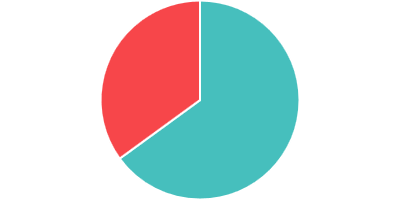                                                    (освоено – 73 %, не освоено – 26 %)Резюме:Анализ степени удовлетворенности качеством образовательного процесса взрослых субъектов образовательного процесса показывает, что:98 % родителей положительно оценивают качество предоставления образовательных услуг.Уровень квалификации педагогического персонала учреждения позволяет  качественно спланировать и организовать образовательный процесс, и, в свою очередь, получить максимально возможные образовательные результаты. Педагоги в своей работе в основном концентрируют внимание на индивидуальные особенности воспитанников. Организованные формы работы с детьми занимают не более 30% от общего времени, выбор отдается подгрупповым и индивидуальным формам работы. Педагоги учреждения предпочитают помимо  традиционных форм работы и  развивающие. Дифференцированной и индивидуальной работе с детьми отводится до 70 % от времени пребывания ребенка в дошкольном отделении. РЕЗЮМЕ: анализ состояния образовательного процесса в  дошкольном отделении позволяет сделать вывод о достаточном  уровне. Образовательные областиГруппы коррекционной направленностиГруппы коррекционной направленностиГруппы коррекционной направленностиГруппы коррекционной направленностиИтогопо ДООбразовательные областиСредняя Группа №2Старшая группа №3Подготовительная к школе группа № 4Разновозрастная  группа № 1Итогопо ДОПознавательное развитие65%45%89%82%74%Социально-коммуникативное развитие 73%72%87%75%78%Речевоеразвитие49%42%77%65%59%Художественно-эстетическое развитие73%30%54%80%61%Физическое развитие70%56%87%55%67%ИТОГОИТОГОИТОГОИТОГОИТОГО73 %